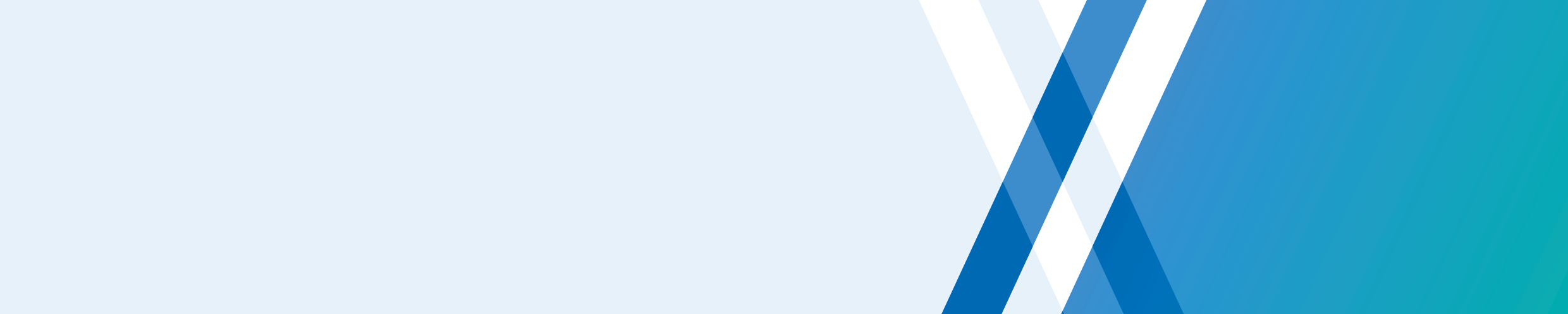 Data Quality StatementSummary information Data quality descriptionAccuracyThere is high accuracy for PSR data published to Victoria Unearthed and on EPA’s website as this is automatically extracted from EPA’s databases. The accuracy of the data provided to Landata is less due to the manual manipulation required to meet formatting requirements. CompletenessCompleteness of the data published on EPA’s website and on Victoria Unearthed is high as this is automatically extracted from EPA’s databases.For data provided to Landata, the completeness of Excel data is medium. There are known gaps such as missing Melways references. Almost 20% of PSR records have been identified as not including polygon details due to historical inconsistencies in how notices were created, or where a GIS system license wasn't available to enabling capturing the polygon, and these are yet to be remediated.RepresentativeThe data is representative of all applicable contaminated land notices current at the time of extraction.Timeliness/CurrencyThe data is current at the time of extraction. Changes to the dataset are reflected daily on Victoria Unearthed. Given that the PDF available on EPA’s website is produced monthly, this will not have up to date data.  CollectionData originates from notices issued via EPA’s Customer Relationship Management System. This data is extracted and enriched with location/boundary information before being published.ConsistencyThe format of data is consistent over time. Fit for purposeThe PSR data is suitable for its intended purpose: to identify the location of sites that are subject to clean-up, monitoring and/or management under EPA direction.DisclaimerThis data asset is provided “as is”, without warranty to the suitability of the data for unspecified use. The burden of assessment of fitness of the data lies completely upon the user.For further informationFor further information regarding this data quality statement please contact Manager, Field Specialists Unit (1300 372 842 or contact@epa.vic.gov.au)Document controlVersion historyData Quality StatementData asset name:Priority Site RegisterDate:24 November 2022 Data asset owner:Environment Protection Authority Victoria (Data Custodian – Manager Field Specialists Unit)
Description of data asset:The Priority Sites Register (“PSR”) is an EPA dataset which consists of sites where EPA has issued a current notice requiring active management to clean up, monitor, or manage risk of harm due to land and/or groundwater contamination, specifically under the Environment Protection Act 2017:Improvement Notice (related to land and groundwater) pursuant to Section 271 Prohibition Notices (related to land and groundwater) pursuant to Section 272 Environment Action Notice (related to land and groundwater) pursuant to Section 274 Site Management Order (related to land and groundwater) pursuant to Section 275 Sites are removed from the PSR once all conditions of a notice have been complied with. Legislation and authority:The information was collected as part of EPA’s functions under the Environment Protection Act 2017.Scope and coverage:The Priority Sites Register (PSR) consists of sites where EPA has issued a notice that requires active management to clean up, monitor, or manage risk of harm due to land (including groundwater) contamination. Sites are removed from the PSR once all conditions of the notice have been complied with. Note: The PSR does not list all sites that are known to be, or may be, contaminated in Victoria, only those where an active notice exists. A site should not be presumed to be free of contamination just because it does not appear on the PSR. The duty to manage contaminated land applies to all those in management or control of contaminated land, regardless of whether there is a notice issued by EPA on that land. Reference period:EPA has maintained a publicly accessible PSR since May 1990. The dataset reflects all contaminated land notices applicable at the time it is extracted from EPA’s Customer Management System (see frequency and timing below).Frequency and timing:The PSR data available through Victoria Unearthed is updated daily. The Priority Site Register is also available on the EPA website and is updated monthly. EPA also provides the PSR data to Landata in a custom format on a periodic basis.Formats available:The data is provided in CSV and file geodatabase format.Data shared by EPA to Victoria Unearthed will also be available for download via DataVic. The Priority Sites Register on the EPA website is in PDF format (https://www.epa.vic.gov.au/for-community/environmental-information/land-groundwater-pollution/priority-sites-register).EPA provides Landata report in an Excel format. Other notes:VersionDateComments0.124/11/20221st Draft0.230/11/2022Reviewed by Data Custodian0.326/06/2023Updates from data steward0.410/07/2023Updates to ensure DQS reflects the spatial dataset available via Victoria Unearthed and not just the PDF available on EPA’s website.1.031/07/2023Approved for release by Data Custodian – Manager, Field Specialists EPA